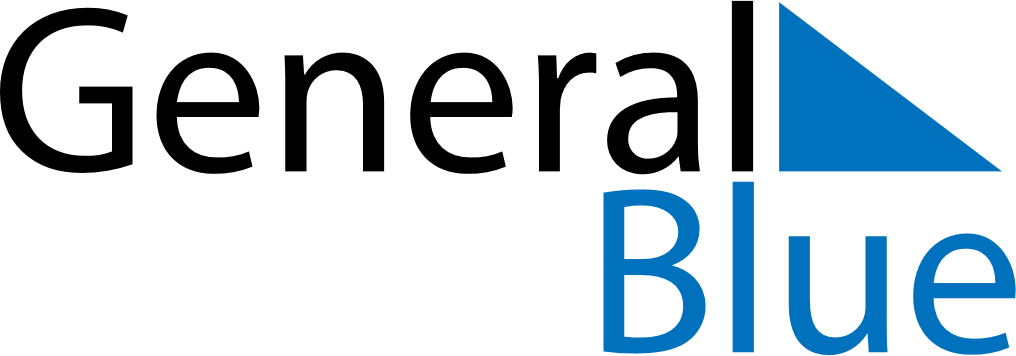 August 2025August 2025August 2025August 2025VenezuelaVenezuelaVenezuelaSundayMondayTuesdayWednesdayThursdayFridayFridaySaturday11234567889Flag Day10111213141515161718192021222223242526272829293031